Name__________________________________________ Date_____________________ Period____Map A: Utah’s Physical and political features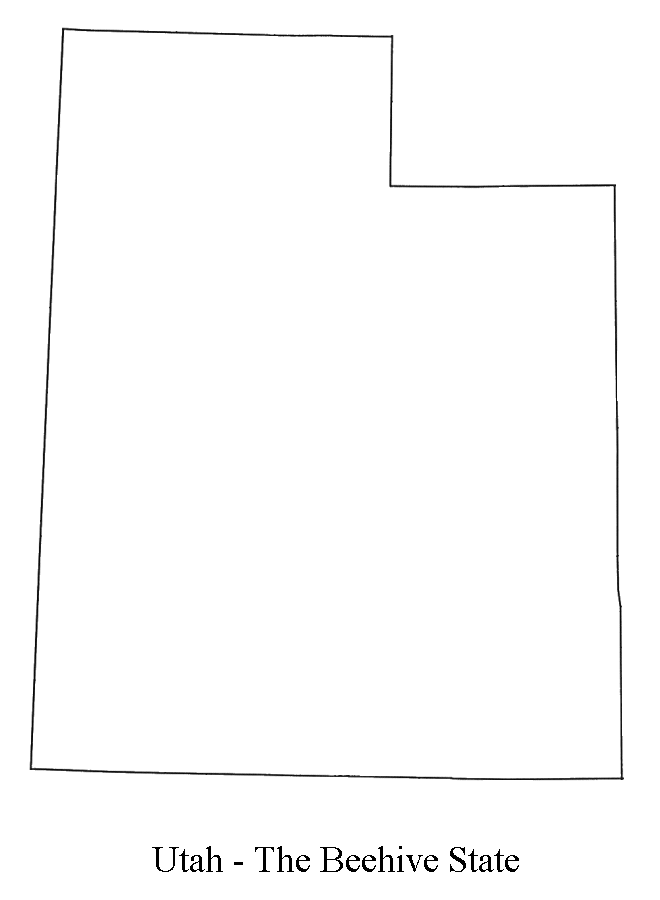 Name__________________________________________ Date_____________________ Period____Map B: Utah’s Parks, monuments, forests, and regions